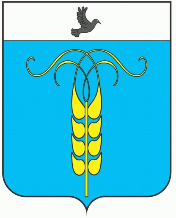 РЕШЕНИЕСОВЕТА ГРАЧЕВСКОГО МУНИЦИПАЛЬНОГО ОКРУГАСТАВРОПОЛЬСКОГО КРАЯ22 апреля 2021 года                        с. Грачевка                                               № 36О внесении изменений в решение Совета Грачевского муниципального округа Ставропольского края от 09 ноября 2020 года № 27 «О земельном налоге на территории Грачевского муниципального округа Ставропольского края»В соответствии с Налоговым кодексом Российской Федерации, Федеральным законом от 06 октября 2003 года № 131-ФЗ «Об общих принципах организации местного самоуправления в Российской Федерации» Совет Грачевского муниципального округа Ставропольского краяРЕШИЛ:       1. Внести в решение Совета Грачевского муниципального округа Ставропольского края от 09 ноября 2020 года № 27 «О земельном налоге на территории Грачевского муниципального округа Ставропольского края» следующие изменения:       1.1. В преамбуле слова «со статьей 174.1 Бюджетного кодекса Российской Федерации» заменить словом «с», слова «и сроков» исключить.       1.2. В пункте 1 слова «и строки», «и размер не облагаемой налогом суммы для отдельных категорий налогоплательщиков» исключить.       1.3. Пункт 3 изложить в следующей редакции: «3. Налог подлежит уплате в порядке и сроки, установленные статьями 396, 397 Налогового кодекса Российской Федерации.».       2. Настоящее решение вступает в силу со дня его обнародования и распространяется на правоотношения, возникшие с 01 января 2021 года.Председателя Совета Грачевского муниципального округа Ставропольского края                                                          С.Ф.СотниковГлава Грачевского муниципального округа Ставропольского края                                                                     С.Л.Филичкин 